25th July 2023Dear Parents and Carers,I am writing to let you know that the Governing body have discussed and agreed a price increase for the cost of Boost before and after school provision from September 1st 2023. This increase is as a result of the rising costs being faced by schools which include but are not limited to electricity, food and insurance. This will be our first price increase in over 6 years, and it is necessary to ensure that we are able to maintain the high standard of provision we provide.We receive some very positive feedback from parents regarding this provision and we endeavour to continue to ensure sessions are stimulating and fun for all the children who use it.From September 1st 2023 the prices will be as follows:Pre-booked sessions payable in advance7:45am - 8:30am	£5.50			3:15 – 6:00pm - £11.00 (includes a light snack)						3:15 – 4:30pm - £5.50Casual Sessions7:45am – 8:30am	£8.80			3:15 – 6:00pm - £16.50 (includes a light snack)						3:15 – 4:30pm - £8.80We offer a 10% discount for siblings on pre booked sessions only. Boost closes at 5pm on Fridays.All other terms and conditions remain the same. Please can we ask that you complete the attached registration form for our records and return it to the school office before Friday 8th September. Thank you for your continued support.Kind RegardsMrs Caroline Middleton Head TeacherBridgemere CE (Aided) Primary School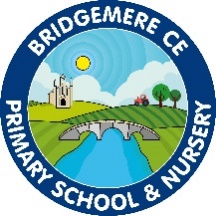 Bridgemere Lane, Bridgemere, Nantwich, Cheshire, CW5 7PXHeadteacher – Mrs Caroline MiddletonBridgemere CE (Aided) Primary SchoolBridgemere Lane, Bridgemere, Nantwich, Cheshire, CW5 7PXHeadteacher – Mrs Caroline Middleton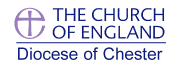   01270 520271                     
   admin@bridgemerece.cheshire.sch.uk     
    www.bridgemereschool.co.uk 
  @BridgemereCE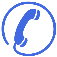 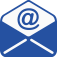 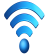 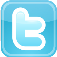   01270 520271                     
   admin@bridgemerece.cheshire.sch.uk     
    www.bridgemereschool.co.uk 
  @BridgemereCE